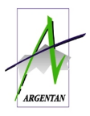 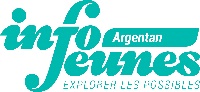 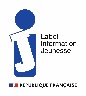 OFFRE JOB D’ÉTÉ A/ Description de l’offreVous êtes concerné par quel secteur d’activité :□ Hôtellerie/restauration                  □ 󠆼Agriculture󠆼	□ 󠆼Commerce/vente□ Hygiène et sécurité industrie	□ Logistique		□ 󠆼Sanitaire et social □ Animation       □ BTP	□ Secrétariat    	 □ Autre :……….………...……..  Intitulé du poste: ................................................................................................Nombre de poste à pourvoir : ………..Description succincte des missions : …………………………………………………………………......……………………………………………………………………………………………………………..……………………………………………………………………………………………..………………………..……………………………………………………………..…..Période souhaitée : .............................................................. Horaires de travail  (à l’équipe /nuit/weekend) : ...…………………...………………...B/ Profil recherchéExpérience souhaitée	□ Oui     □ Non	Si oui, préciser  ………..…...……Poste accessible à un mineur	□ Oui		□ NonMobilité : permis exigé		□ Oui		□ NonLieu de travail (adresse) : ………………………………………………………………………………………………………………………………………………………………..C/ Démarches à réaliserSouhaitez-vous un CV		□ Oui                   󠆼□ Non		Une lettre de motivation		□ Oui                   󠆼□ Non A l’attention de :   …………...…..…………………………………………………….Adresse (si l’adresse est différente du lieu de travail) et/ou adresse mail : …………………………………………………………………………………………………..…………………………………………………………………………………………………..